DE VUELTA A LA ESCUELA, DE VUELTA
A AMAR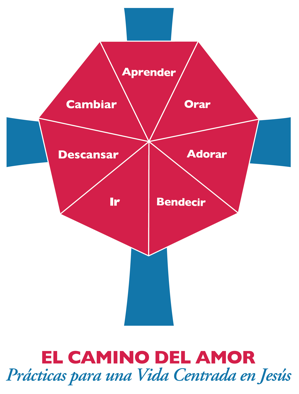 Fecha:		[Fecha]Hora:		[Hora]	Lugar:		[Lugar]DE VUELTA A LA ESCUELA, DE VUELTA
A AMARFecha:		[Fecha]Hora:		[Hora]	Lugar:		[Lugar]